UNIVERSIDADE FEDERAL DA PARAÍBA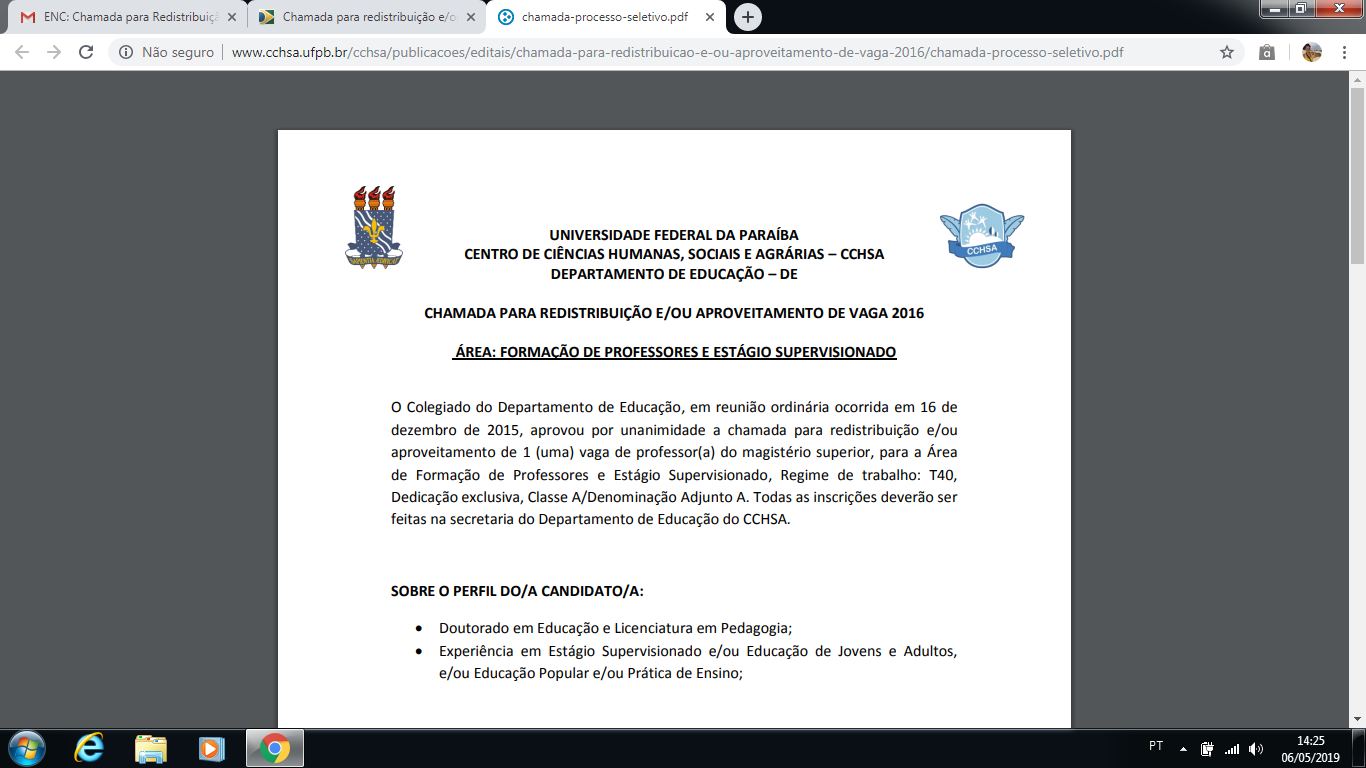 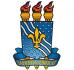 CENTRO DE CIÊNCIAS HUMANAS, SOCIAIS E AGRÁRIASDEPARTAMENTO DE CIÊNCIAS BÁSICAS E SOCIAISCHAMADA PÚBLICA PARA REDISTRIBUIÇÃO DE DOCENTE DO MAGISTÉRIO SUPERIOR NA ÁREA DE QUÍMICAO Departamento de Ciências Básicas e Sociais – DCBS, do Centro de Ciências Humanas, Sociais e Agrárias – CCHSA, da Universidade Federal da Paraíba – UFPB, abre chamada pública para o preenchimento de 01 (uma) vaga para a área de Química para docente efetivo em regime de 40 horas semanais de trabalho com dedicação exclusiva do magistério superior, na forma de REDISTRIBUIÇÃO. Todas as inscrições deverão ser feitas de acordo com INSTRUÇÃO NORMATIVA N.º 01/2014, atualizada em 20/11/2017, da UFPB. SOBRE O PERFIL DO(A) CANDIDATO(A):A formação mínima e enquadramento funcional para o preenchimento da vaga para área de Química será:- Carreira docente do magistério Superior;- Graduação em licenciatura plena em Química e/ou Bacharelado em Química e/ou Engenharia Química e/ou Química Industrial que possuam o título de  Doutor em instituição de ensino reconhecido pelo MEC. DOCUMENTOS NECESSÁRIOS PARA A INSCRIÇÃODe acordo com a instrução normativa N.º 01/2014, atualizada em 20/11/2017 da UFPB, são documentos necessários para a inscrição:Requerimento de inscrição preenchido; Cópia de RG e CPF do interessado;Currículo Lattes com documentos comprobatórios compreendendo o período dos últimos 5 anos (de 24 de maio de 2014 a 24 de maio de 2019); Descrição das atividades desenvolvidas pelo servidor na instituição de origem;Cópia das 03 (três) últimas avaliações de desempenho ou da Portaria de homologação do estágio probatório;Declaração de que o servidor não responde a Processo Administrativo Disciplinar ou Sindicância;Declaração de Ajuda de Custo;Declaração expressa de concordância.COMISSÃO EXAMINADORA – PORTARIA DCBS/CCHSA/UFPB Nº 05/2019Max Rocha Quirino Josivânia Ribeiro da SilvaRodrigo Ronelli Duarte de AndradePERÍODO DE INSCRIÇÃO  De 10 à 24 de maio de 2019. Inscrições com data além do dia 24 de maio não serão recebidas. Só serão levadas em consideração as datas dentro do período de inscrições.  Local de entrega das inscrições:De acordo com o artigo 3º da instrução normativa No 01/2014 atualizada em 20/11/2017 , o servidor de outras IFES interessado na redistribuição de seu cargo efetivo para UFPB, deve abrir processo administrativo junto ao Protocolo Geral desta instituição com os documentos exigidos na referida instrução normativa. CRITÉRIOS DE AVALIAÇÃO  Atender ao perfil estabelecido nesta chamada; Maior pontuação do Currículo Lattes, conforme ANEXO II da Resolução Nº 50/2007 que Regulamenta o Concurso Público de Provas e Títulos para ingresso nas classes de Professor Auxiliar, Assistente e Adjunto do Quadro do Magistério Superior, do CONSEPE.RESULTADO DA AVALIAÇÃOO resultado parcial e final da avaliação será divulgado no Departamento de Ciências Básicas e Sociais - DCBS e no site do CCHSA (www.cchsa.ufpb.br), de acordo com o calendário da chamada.RECURSOSO candidato que desejar recorrer do Resultado Parcial da avaliação realizada pela Comissão Examinadora deverá fazê-lo mediante preenchimento do Formulário de Recurso (Anexo I) e entregar na Secretaria do DCBS ou encaminhar via SIPAC da UFPB, direcionando o processo para o Departamento de Ciências Básicas e Sociais - DCBS, campus III da UFPB, Bananeiras/PB, , no período de 03 à 12 de junho de 2019.CASOS OMISSOSOs casos omissos nesta chamada pública serão resolvidos pela Comissão Examinadora.Esmeraldo Fernando Castro da CunhaChefe do Departamento de Ciências Básicas e Sociais – DCBSE-mail: dcbs@cchsa.ufpb.brCALENDÁRIO: UNIVERSIDADE FEDERAL DA PARAÍBACENTRO DE CIÊNCIAS HUMANAS, SOCIAIS E AGRÁRIASDEPARTAMENTO DE CIÊNCIAS BÁSICAS E SOCIAISANEXO I - FORMULÁRIO DE RECURSO CHAMADA PÚBLICA PARA REDISTRIBUIÇÃO DE DOCENTE DO MAGISTÉRIO SUPERIOR NA ÁREA DE QUÍMICAOBSERVAÇÃO: Preencher com letra legível todos os campos do formulário. 
I. Nome do Candidato:____________________________________________________II. CPF: ________________________________________________________________Justificativa do recurso:_________________________________________________________________________________________________________________________________________________________________________________________________________________________________________________________________________________________________________________________________________________________________________________________________________________________________________________________________________________________________________________________________________________________________________________________________________________________________________________________________________________________________________________________________________________________________________________________________________________________________________________________PARECER DA COMISSÃO JULGADORA(   ) DEFERIDO(   ) INDEFERIDOParecer:______________________________________________________________________________________________________________________________________________________________________________________________________________________________________________________________________________________________________________________________________________________________________________________________________________________________________________________________________________________________________________________________________________________________________________________________________________________________________________________________________________________________________________________________________Bananeiras, ____ de Junho de 2019.AtividadesDatasPeríodo de inscrições10 a 24 de maio de 2019Homologação das Inscrições27 de maio de 2019Realização da avaliação pela comissão organizadora com possível prorrogação de data a depender do número de inscritos28 à 31 de maio de 2019Resultado da avaliação da comissão examinadora com possível prorrogação de data a depender do número de inscritos31 de junho de 2019Resultado Parcial da avaliação da comissão examinadora31 de junho de 2019Período para recursos03 à 12 de junho de 2019Resultado dos recursos13 de junho de 2019Resultado Final da avaliação da comissão examinadora13 de junho de 2019